Завдання міського конкурсу знавців української мови«Філолог-ерудит» для учнів 5 класуЧервоним кольором розфарбуйте ділянки, у яких зазначено однозначні слова, синім – багатозначні, зеленим –                  у яких розміщено однозначні та багатозначні слова.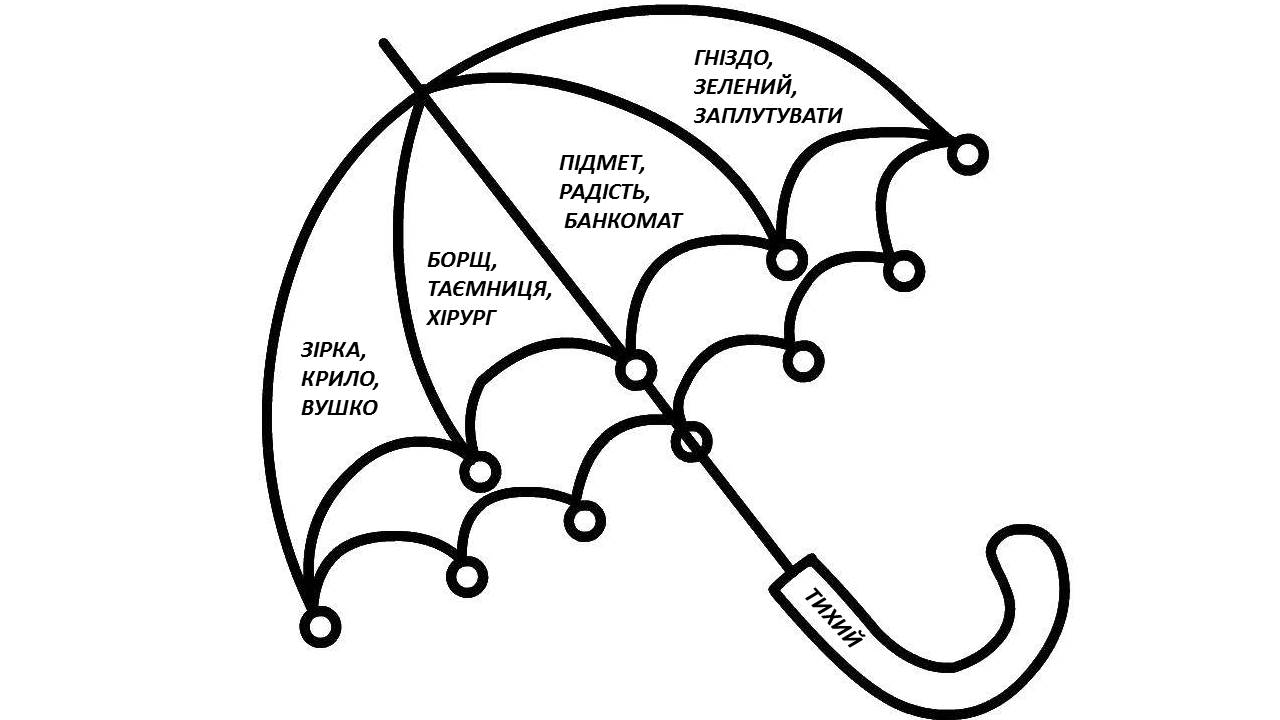 Визначте прізвища українських письменників, розгадавши ребуси.Доберіть по 2 словосполучення зі словами, які вимовляються однаково, а пишуться по-різному. З однією парою слів складіть одне речення за зразком.Зразок. Звати – з вати. Мою ляльку, зроблену з вати, називаю Златою.____________________________________________________________________________________________________________________Розфарбуйте жовтим кольором каченя; синім – слова, у яких спрощення відбулося;червоним – ті, у яких спрощення не відбулося, оскільки це слова іншомовного походження; зеленим – ті, у яких спрощення не відбулося, оскільки це винятки.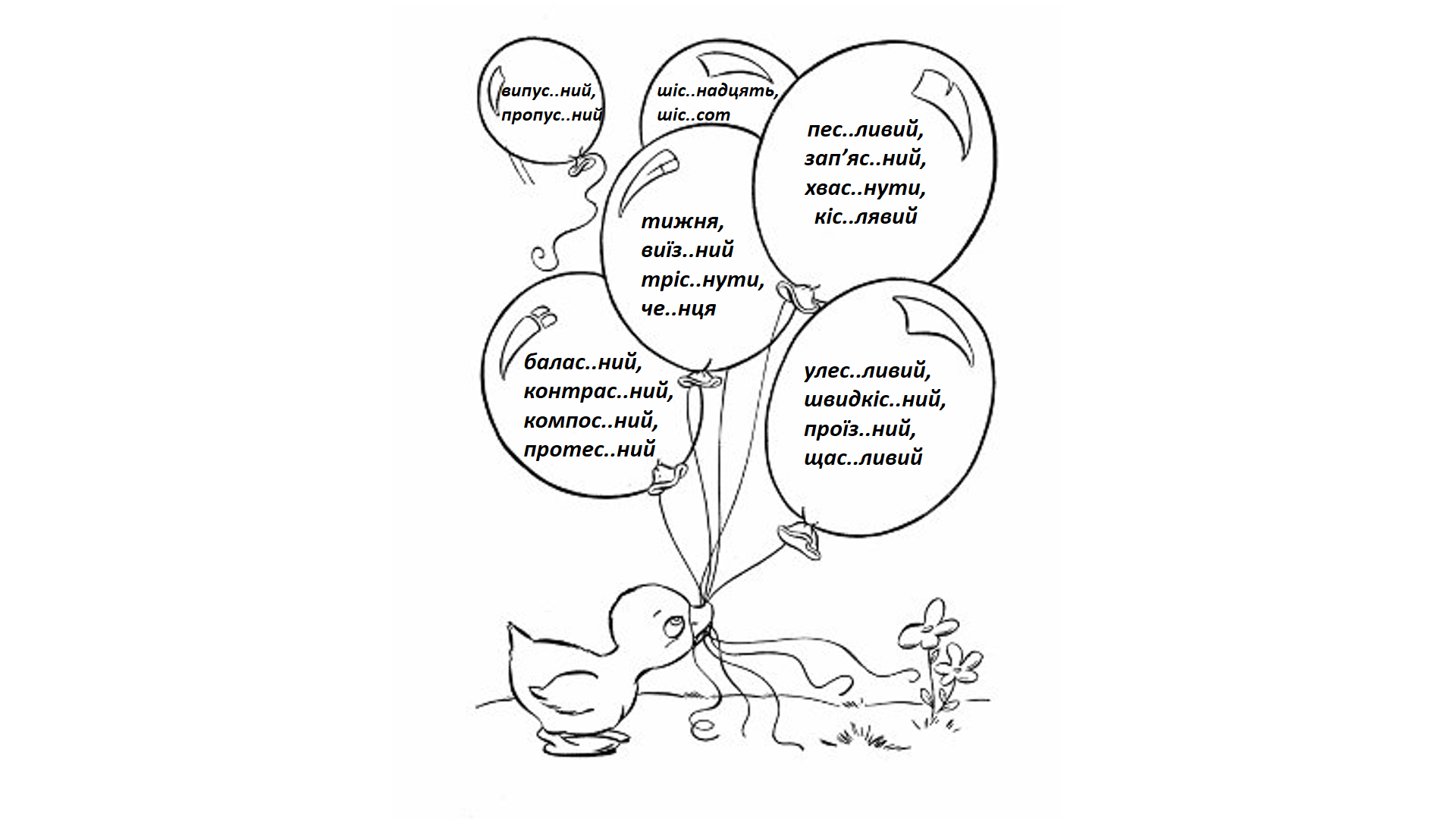 Визначте слова за наданими підказками:7. Доберіть антоніми до багатозначних слів, ужитих                         у переносному значенні:Кіт нявкає, собака гавкає, баран бекає, рись рикає. Як спілкуються наведені нижче представники фауни?На уроках трапляються різноманітні кумедні ситуації. Запишіть короткий діалог-веселинку (2-4 репліки), пригадавши історію з будь-якого уроку або вигадавши власну. Підкресліть підмет та присудок в одному із записаних речень.Зразок Підказка вчителюБогданчику,  ти написав останнє слово в реченні. Що треба поставити наприкінці?Дванадцять._______________________________ ____________________________________________________________________________________________________________________________________________________________________________________________________________________________________________________________________________________________________________________________________________________________Допоможіть Тарасику визначити,  у якому рядку найменша кількість приголосних звуків.А) добро, зоряний, турбота, жито  ___Б) краса, сонячний, зоря, щастя     ___В) свято, благо, синь, морський     ___Г) бджола, знання, ллється, дзвін  ___Д) їжа, єнот, з’являється, яма        ___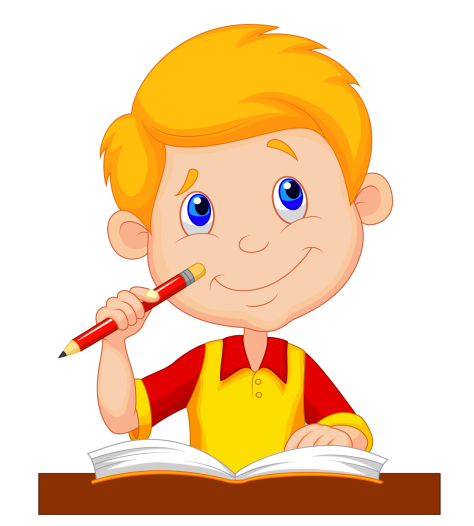 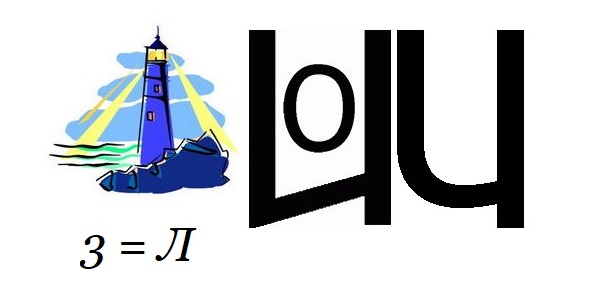 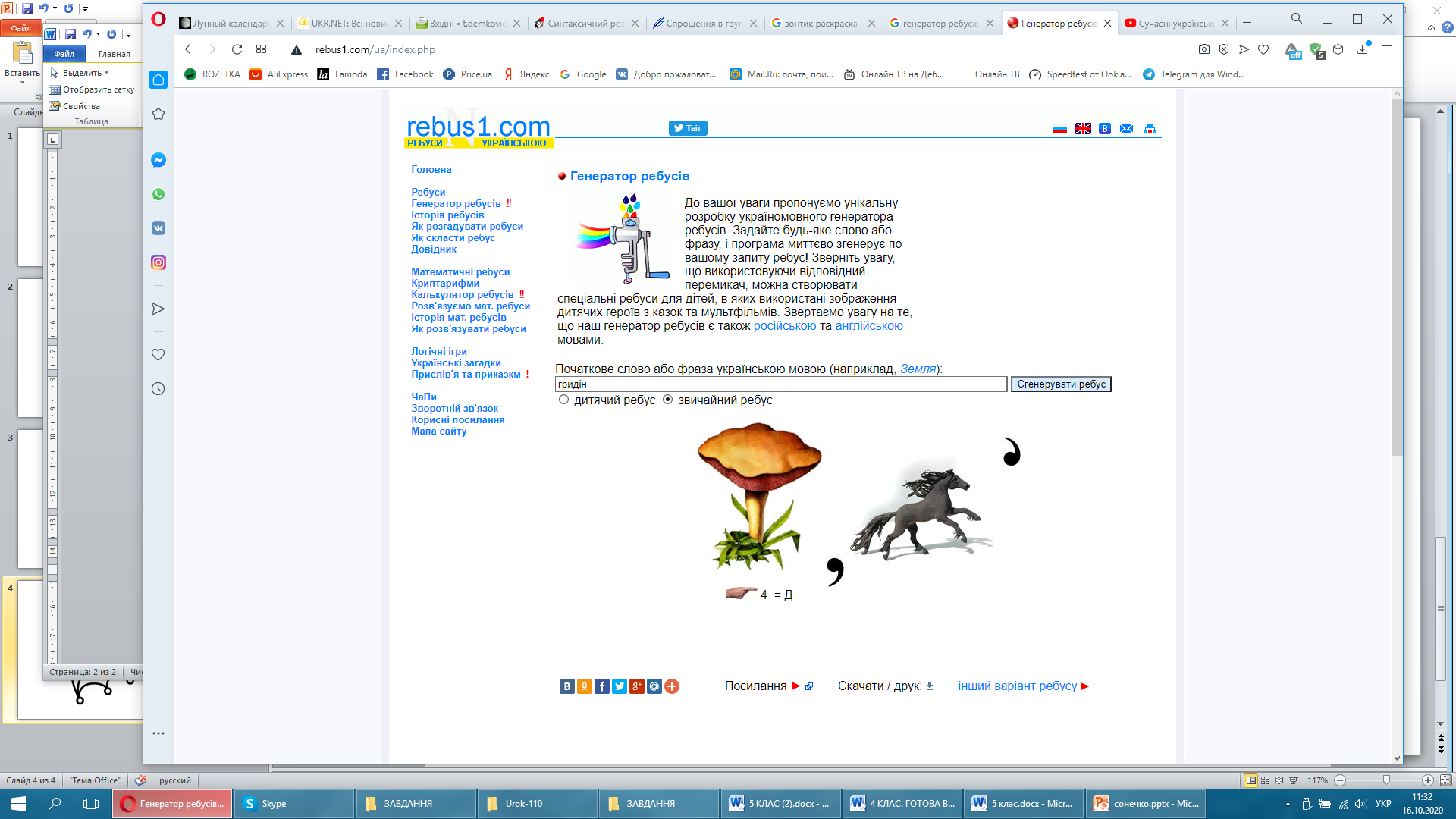 1)2)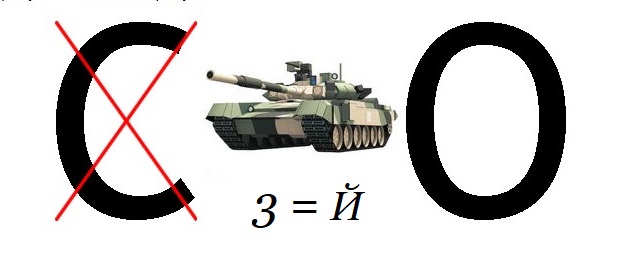 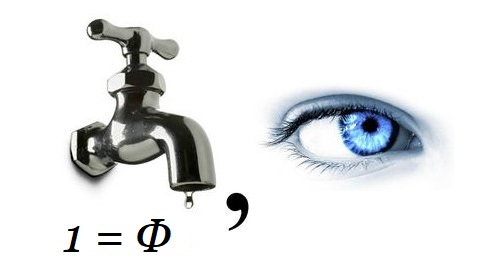 3) 4)дорідного – до рідногопромову – про мовуцеглина – це глинана городи – нагородина три – натрина ніс – наніснеозначена форма дієслова, що є антонімом до слова з’єднати іменник чоловічого роду ІІ відміни, синонім до іменника хробакдруга особа однини теперішнього часу від дієслова питиіменник середнього роду ІІ відміни, синонім до іменника вогоньіменник середнього роду ІІ відміни, синонім до іменника торжествосухий одягсуха погодасухий хлібсуха мовасухе літосухі квітиПерекладіть українською мовою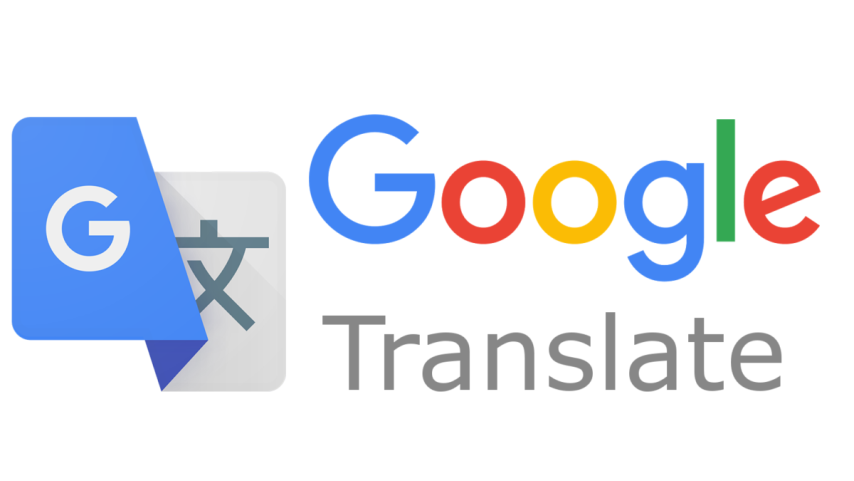 послушная дочьне догадываешьсяразжечь костерсшить платьепроснешься утромсъесть кусок пирогаотвечать улыбкой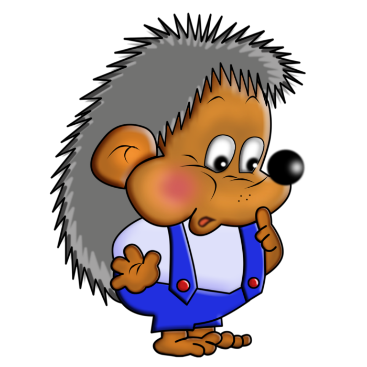 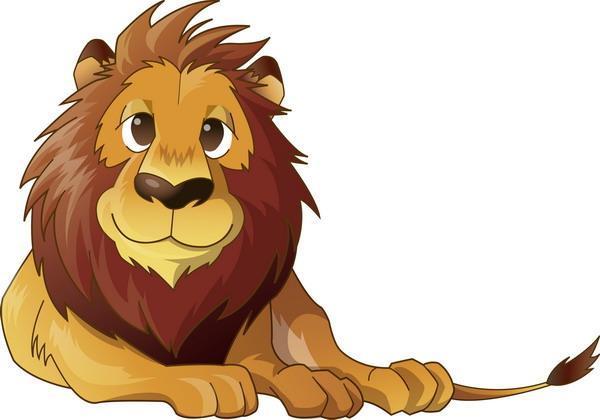 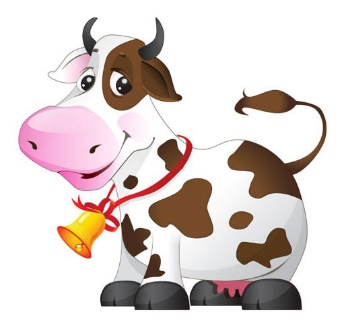 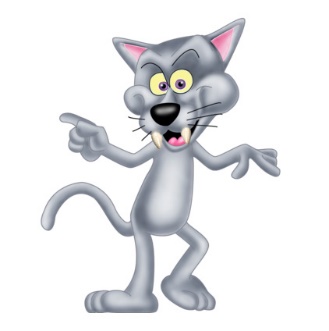 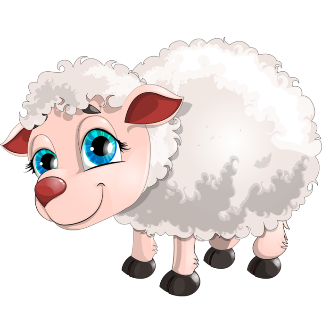 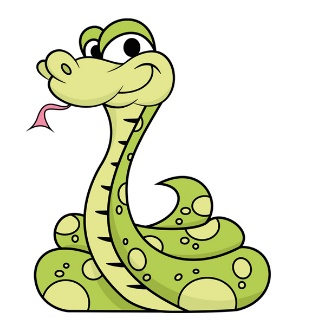 